Einverständniserklärung der/des Erziehungsberechtigten zum Einsatz einer Beratungslehrperson bei der Schülerin/dem Schüler  BeratungslehrpersonEinverständniserklärung der/des Erziehungsberechtigten zum Einsatz einer Beratungslehrperson bei der Schülerin/dem Schüler  Beratungslehrperson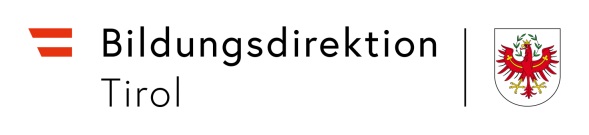 Fachbereich Inklusion, Diversität und SonderpädagogikName:Schule:Name:Telefon, E-Mail: Ort, DatumOrt, DatumUnterschriftFachbereich Inklusion, Diversität und SonderpädagogikName:Schule:Name:Telefon, E-Mail: Ort, DatumOrt, DatumUnterschrift